П О С Т А Н О В Л Е Н И ЕПРАВИТЕЛЬСТВА  КАМЧАТСКОГО КРАЯ             г. Петропавловск-КамчатскийВ соответствии с Федеральным законом от 12.02.1998 № 28-ФЗ 
«О гражданской обороне», постановлениями Правительства Российской Федерации от 29.11.1999 № 1309 «О порядке создания убежищ и иных объектов гражданской обороны», от 26.11.2007 № 804 «Об утверждении Положения о гражданской обороне в Российской Федерации», приказами Министерства Российской Федерации по делам гражданской обороны, чрезвычайным ситуациям и ликвидации последствий стихийных бедствий от 15.12.2002 № 583 «Об утверждении и введении в действие Правил эксплуатации защитных сооружений гражданской обороны», от 21.07.2005 
№ 575 «Об утверждении порядка содержания и использования защитных сооружений гражданской обороны в мирное время», постановлением Губернатора Камчатского края от 24.10.2008 № 396 «Об утверждении положения об организации и ведении гражданской обороны в Камчатском крае», в целях сохранения существующего фонда защитных сооружений гражданской обороны, расположенных на территории Камчатского края, повышения эффективности их содержания и использованияПРАВИТЕЛЬСТВО ПОСТАНОВЛЯЕТ:1. Утвердить положение о проведении смотра-конкурса на лучшее защитное сооружение гражданской обороны на территории Камчатского края согласно приложению к настоящему постановлению.2. Настоящее постановление вступает в силу через 10 дней после дня его официального опубликования. Губернатор Камчатского края					        В.И. ИлюхинСОГЛАСОВАНО:Исп. Чертищев Дмитрий АлександровичТел. 424-709Министерство специальных программ и по делам казачества Камчатского краяПояснительная запискак проекту постановления Правительства Камчатского края«Об организации проведения смотра-конкурса на лучшее защитное сооружение гражданской обороны на территории Камчатского края» Настоящий проект постановления разработан соответствии с Федеральным законом от 12.02.1998 № 28-ФЗ «О гражданской обороне», постановлениями Правительства Российской Федерации от 29.11.1999 № 1309 «О порядке создания убежищ и иных объектов гражданской обороны», от 26.11.2007 № 804 «Об утверждении Положения о гражданской обороне в Российской Федерации», приказами Министерства Российской Федерации по делам гражданской обороны, чрезвычайным ситуациям и ликвидации последствий стихийных бедствий от 15.12.2002 № 583 «Об утверждении и введении в действие Правил эксплуатации защитных сооружений гражданской обороны», от 21.07.2005 № 575 «Об утверждении порядка содержания и использования защитных сооружений гражданской обороны в мирное время», постановлением Губернатора Камчатского края от 24.10.2008 № 396 «Об утверждении положения об организации и ведении гражданской обороны в Камчатском крае».Настоящий проект постановления Правительства Камчатского края разработан с целью сохранения существующего фонда защитных сооружений гражданской обороны, расположенных на территории Камчатского края, повышения эффективности их содержания и использования.Реализация настоящего постановления Правительства Камчатского края не потребует дополнительного финансирования из краевого бюджета.В связи с тем, что положения настоящего постановления Правительства Камчатского края не затрагивают права и обязанности субъектов предпринимательской, инвестиционной и иной экономической деятельности данный проект не подлежит оценке регулирующего воздействия в соответствии с постановлением Правительства Камчатского края от 06.06.2013 № 233-П «Об утверждении Порядка проведения оценки регулирующего воздействия проектов нормативных правовых актов Камчатского края и экспертизы нормативных правовых актов Камчатского края».Проект постановления 25 июля 2019 года размещен на официальном сайте исполнительных органов государственной власти Камчатского края в сети Интернет для проведения в срок до 06 августа 2019 года независимой антикоррупционной экспертизы.Приложение к постановлению Правительства Камчатского краяот ______________№ _____Положение о проведении смотра-конкурса на лучшее защитное сооружение гражданской обороны на территории Камчатского края Общие положения.1.1. Настоящее Положение устанавливает порядок проведения смотра-конкурса на лучшее содержание защитных сооружений гражданской обороны на территории Камчатского края, готовности их к использованию по предназначению (далее – смотр-конкурс).1.2. При проведении смотра-конкурса надлежит руководствоваться требованиями Правил эксплуатации защитных сооружений гражданской обороны, утвержденных приказом Министерства Российской Федерации по делам гражданской обороны, чрезвычайным ситуациям и ликвидации последствий стихийных действий от 15.12.2002 № 583, Рекомендациями по проведению смотра-конкурса на лучшее содержание защитных сооружений гражданской обороны в региональных центрах и главных управлениях МЧС России по г. Москве, г. Севастополю, Республике Крым, субъектах Российской Федерации и муниципальных образованиях, утвержденными заместителем Министра Российской Федерации по делам гражданской обороны, чрезвычайным ситуациям и ликвидации последствий стихийных бедствий 28.01.2015 № 2-4-87-4-11.Цели смотра-конкурса. 2.1. Оценка состояния работы органов местного самоуправления, организаций и учреждений в Камчатском крае по совершенствованию защиты и жизнеобеспечения населения, обеспечению бесперебойного функционирования объектов экономики в условиях возможных чрезвычайных ситуаций природного и техногенного характера, а также военного времени.2.2. Сохранение существующего фонда защитных сооружений гражданской обороны, расположенных на территории Камчатского края.2.3. Определение реального состояния защитных сооружений гражданской обороны, контроль за их содержанием и использованием в интересах организаций и обслуживания населения.2.4. Распространение передового опыта по содержанию защитных сооружений.3. Порядок проведения смотра-конкурса.3.1. Смотр-конкурс на территории Камчатского края проводится ежегодно в сроки, установленные Министерством специальных программ и по делам казачества Камчатского края, в три этапа:3.1.1. I этап (подготовительный) – подготовка защитных сооружений гражданской обороны к смотр-конкурсу.3.1.2. II этап - проведение муниципального этапа смотра-конкурса и определение лучших защитных сооружений гражданской обороны на территории муниципальных районов и городских округов. Два защитных сооружения гражданской обороны, набравшие наибольшее количество баллов по итогам муниципального этапа смотра конкурса представляются для участия в краевом этапе смотра-конкурса. 3.1.3. III этап - проведение краевого этапа смотра-конкурса, подведение итогов и определение лучших защитных сооружений гражданской обороны на территории Камчатского края. 3.2. Общее руководство смотром-конкурсом, контроль за его проведением осуществляется:3.2.1. На I этапе – объектовой комиссией по проведению смотра-конкурса на лучшее защитное сооружение гражданской обороны (далее – объектовая комиссия), созданной на основании решения руководителя организации, эксплуатирующей защитное сооружение гражданской обороны. В состав объектовых комиссий включаются представители штабов и служб гражданской обороны организации. Объектовые комиссии возглавляют начальники гражданской обороны организации или их заместители.3.2.2. На II этапе – муниципальной комиссией по проведению смотра-конкурса на лучшее защитное сооружение гражданской обороны (далее – муниципальная комиссия), созданной на основании решения руководителя соответствующего муниципального района или городского округа и согласованного с начальником Главного управления МЧС России по Камчатскому краю. Муниципальную комиссию возглавляет один из заместителей главы администрации муниципального района или городского округа.3.2.3. На III этапе – краевой комиссией по проведению смотра-конкурса на лучшее защитное сооружение гражданской обороны, созданной на основании приказа Министерства специальных программ и по делам казачества Камчатского края.3.3. Оценка защитные сооружений гражданской обороны производится в соответствии с показателями, указанными в приложении 1 к настоящему положению.Наилучшее состояние и использование защитное сооружение гражданской обороны оценивается в 3000 баллов.При наличии недостатков из максимального количества баллов (3000) вычитается общая сумма баллов, снижающих оценку защитного сооружения согласно таблице оценок.Лучшими на смотре-конкурсе считаются сооружения, имеющие наибольшее количество баллов.В случае, когда несколько защитных сооружения гражданской обороны имеют равное количество штрафных баллов, первенство присуждается защитному сооружению гражданской обороны, получившему меньшее количество штрафных баллов по видам:а) герметизация защитного сооружения гражданской обороны;б) состояние системы фильтровентиляции защитного сооружения гражданской обороны;в) действия личного состава звена (группы) по обслуживанию защитного сооружения гражданской обороны по сигналам гражданской обороны.4. Порядок и содержание проверки защитных сооружений гражданской обороны при проведении смотра-конкурса.4.1. При проверке состояния защитных сооружений следует руководствоваться требованиями СниП 3.01.09-84 «Приемка в эксплуатацию законченных строительством защитных сооружений гражданской обороны и их использование в мирное время», а также требованиями «Временной инструкции о порядке учета и содержания защитных сооружений гражданской обороны».При эксплуатации защитных сооружений в мирное время должны выполняться все требования по техническому состоянию и обеспечению пригодности помещений к переводу их в установленные сроки на режим защитного сооружения и созданию необходимых условий для пребывания людей в убежищах в особый период.4.2. Проверка состояния ограждающих конструкций и защитных устройств:4.2.1.	Проверка состояния ограждающих конструкций осуществляется внешним осмотром поверхностей стен, потолков, полов во всех помещениях защитных сооружений.4.2.2.	Ремонт помещений защитных сооружений производится в соответствии с действующими положениями о проведении планово-предупредительных ремонтов зданий и сооружений в зависимости от их назначения в мирное время.4.2.3.	При этом особое внимание следует обращать на наличие и характер трещин, наличие подтеков, участков вздутия покраски.4.2.4.	Осмотру подлежат также конструкции аварийных выходов и оголовков на воздухозаборах.4.2.5.	У отдельно стоящих и возвышающихся убежищ проверяется состояние обвалования (дернового покрова, стока поверхностных вод).4.2.6.	Устройство проемов в ограждающих конструкциях, не предусмотренных проектом, является грубым нарушением защитных свойств сооружения.4.2.7.	Проверка защитно-герметических и герметических ворот, дверей и ставней осуществляется внешним осмотром и практическим испытанием в действии.4.2.8.	Защитно-герметические двери и ставни в проемах, которыми не пользуются в мирное время, должны находиться в закрытом состоянии, без прижатия полотна затворами.4.2.9.	Профильная резина, обеспечивающая герметичность защитных устройств, должна быть эластичной, без трещин. Окраска резины при покраске полотна двери категорически запрещается.4.2.10. Состояние полотен защитных устройств и их навесов проверяется закрытием на все запоры. При этом затворы должны прижимать полотно примерно с одинаковым усилием.4.2.11. Окончательная оценка состояния защитных устройств дается при общей проверке сооружения на герметичность.4.3. Проверка системы вентиляции и герметичности сооружения4.3.1.	Система вентиляции проверяется путем общего осмотра всех агрегатов и устройств (вентиляторов, фильтров-поглотителей, противопыльных фильтров, герметических клапанов, противовзрывных устройств, клапанов избыточного давления, регенеративных установок, приточных, выхлопных и разводящих воздуховодов, а также приборов управления и контроля работы систем и др.).4.3.2.	Проверка вентиляторов производится пробным запуском от рубильника, электрического пускателя, а для электроручных вентиляторов также и ручным приводом. В системах, оборудованных расходомерами, одновременно проверяется их исправность.4.3.3.	Проверка фильтров-поглотителей и регенеративных патронов осуществляется внешним осмотром. При этом не допускается повреждение корпусов (вмятин, ржавчины и т.п.), а также изменение заводской окраски и маркировочных надписей.4.3.4.	Проверяется также правильность установки фильтров-поглотителей в колонке. Фильтры должны располагаться согласно их сопротивления воздуху, обозначенном на их корпусе. При этом фильтры с большим сопротивлением располагаются сверху колонки, а с меньшим сопротивлением – снизу.4.3.5.	Эксплуатация системы воздухоснабжения в мирное время допускается только по режиму чистой вентиляции. Герметический сдвоенный клапан должен быть закрыт и опечатан в положении, исключающем работу ФЗА по режиму фильтровентиляции.4.3.6.	Все герметические клапаны, вентиляторы, пускатели к ним должны быть соответствующим образом промаркированы, а на воздуховодах обозначено направление движение воздуха.4.3.7.	Герметичность убежища проверяется по величине подпора воздуха и производится в следующей последовательности:а) закрываются все входные двери, ставни, люки, стопорятся КИДы, закрываются гермоклапаны и заглушки на воздуховодах вытяжных систем;б) включаются в работу приточная система по режиму чистой вентиляции и по производительности вентиляторов определяется количество воздуха, подаваемого в убежище;в) замеряется подпор, сравнивается со значением в графике оценки для данной кратности воздухообмена;г) определяются места утечек (при необходимости) по пламени свечи, с помощью мыльной пленки.Местами возможной утечки воздуха могут быть: притворы герметических устройств (двери, люки, клапаны и т.п.), примыкание коробок дверей и ставней к ограждающим конструкциям, уплотнители клиновых затворов, места прохода через ограждающие конструкции, стыки между сборными элементами, не обсыпанные грунтом.Все выявленные не плотности устраняются, после чего проводится повторная проверка убежища на герметичность.Соответствие объема воздуха, подаваемого системами вентиляции, проектному определяется по величине эксплуатационного подпора воздуха, которая проверяется в первую очередь при режиме фильтровентиляции, а затем и чистой вентиляции. Величина подпора при этом замеряется жидкостными или мембранными тягонапоромерами или другими заменяющими их приборами при работающей системе вытяжной вентиляции. Эксплуатационный подпор должен быть не менее указанного в проекте.Удаление воздуха при проверке величины эксплуатационного подпора осуществляется через санузлы, ДЭС или непосредственно из помещений для укрываемых.Для обеспечения эксплуатационного подпора воздуха в убежище равного 5 кгс/м2 (5 мм вод. ст.) в режиме фильтровентиляции количество удаляемого воздуха должно быть меньше притока на величину, равную 60% объема помещения убежища. В режиме чистой вентиляции количество удаляемого воздуха вытяжными системами должно составлять 90% объема приточного воздуха.4.3.8. Герметичность колонок фильтров-поглотителей, фланцевых и сварных соединений воздуховодов, в которых может находиться загрязненный воздух (от мест забора наружного воздуха до гермоклапана), проверяется с помощью мыльного раствора, для этого необходимо:а) закрыть все герметические двери и ставни на входах и в фильтровентиляционных камерах;б) закрыть гермоклапаны на воздухоподающих системах, кроме гермоклапанов перед фильтрами поглотителями;в) нанести на все фланцевые, сварные и другие соединения мыльный раствором;г) включить вытяжной вентилятор, отсасывающий воздух из помещения для укрываемых (из санузлов). Появившиеся мыльные пузыри указывают места прососа воздуха.Места негерметичного соединений воздуховодов определяются также по отклонению пламени свечи при работающих приточных вентиляторах.Исправность клапанов приточного давления в застопоренном состоянии проверяется путем просвечивания со стороны тамбура в неосвещенное помещение убежища. Клапан считается герметичным, если на неосвещенной стороне по периметру прилегания тарелей к седлу свет не виден.4.4. Проверка систем водоснабжения, канализации и энергетических устройств.4.4.1.	Проверка системы водоснабжения и канализации осуществляется путем опробования вентилей, задвижек и водозаборных кранов. При этом особое внимание обращается на наличие протока воды в напорных емкостях аварийного ее запаса. Аварийные безнапорные емкости для питьевой воды должны содержаться в чистоте и заполняться водой при переводе на режим убежища.4.4.3.	Емкости запаса питьевой воды должны быть оборудованы водоуказателями, водоразборными кранами, иметь люки для возможности очистки и окраски внутренних поверхностей. Вся запорная арматура система должна быть исправна. Выявленные недостатки устраняются в ходе смотра-конкурса.4.4.4.	Проверка периодичности откачки вод из водозаборных скважин (включение водозаборных скважин должно производится на 30-40 мин. не реже одного раза в месяц).4.4.5.	Аварийные резервуары для сбора фекалий должны быть закрыты, пользоваться ими в мирное время запрещается. Задвижки на выпуск из резервуаров должны быть также закрыты.4.4.6.	Санузлы, не используемые в мирное время, содержатся закрытыми.4.4.7.	Допускается использование помещений санузлов под кладовые, склады и другие подсобные помещения. В этом случае санузел отключается от системы канализации, а смонтированное оборудование (унитазы и смывные бачки) консервируются без его демонтажа.4.4.8.	Запорная арматура, унитазы, писсуары, смывные бачки, поливочные краны и умывальники должны находиться в исправном состоянии.4.4.9.	Дизельные электрические станции, не используемые в мирное время, должны быть на консервации.4.4.11. При расположении емкости с горючим в машинном зале должен быть предусмотрен металлический поддон или железобетонное корыто с выступающими по высоте бортами, рассчитанные на полную вместимость горючего.4.4.10. При проверке необходимо обратить внимание на наличие в помещении ДЭС необходимой документации (по расконсервации, эксплуатации ДЭС, по технике безопасности, по противопожарным мероприятиям), а также средства по технике безопасности и первичные средства пожаротушения (углекислотные огнетушители, асбестовые покрывала, песок и т.д.).4.4.11. При проверке состояния инженерных сетей обращается внимание на их окраску:а) в белый цвет окрашиваются воздухозаборные трубы режима чистой вентиляции;б) в красный цвет окрашиваются трубы режима вентиляции при пожарах (до теплоемкого фильтра).в) в желтый цвет окрашиваются воздухозаборные трубы режима фильтровентиляции окрашиваются;г) в черный цвет окрашиваются трубы электропроводки и канализационные трубы;д) в зеленый окрашиваются водопроводные трубы;е) в коричневый окрашиваются трубы системы отопления.4.4.12. В убежище должны быть установлены места подключения телефонных аппаратов и репродукторов.4.4.13. В каждом защитном сооружении должна быть следующая основная документация: а) паспорт защитного сооружения;б) выписки из Инструкции о порядке учета и содержания защитных сооружений гражданской обороны;в) журнал проверки состояния защитного сооружения;г) сигналы оповещения гражданской обороны;д) план перевода помещений защитного сооружения на режим убежища (ПРУ);е) планы внешних и внутренних инженерных сетей с указанием отключающих устройств;ж) список личного состава группы (звена) по обслуживанию защитного сооружения;з) эксплуатационная схема систем вентиляции защитного сооружения;и) эксплуатационная схема водоснабжения и канализации защитного сооружения; к) эксплуатационная схема электроснабжения защитного сооружения; инструкция по технике безопасности при обслуживании оборудования; л) инструкции по эксплуатации средств индивидуальной защиты;л) инструкции по эксплуатации фильтровентиляционного и другого инженерного оборудования, правила пользования приборами;м) инструкция по обслуживанию и журнал учета ДЭС;н) инструкция по противопожарной безопасности;о) журнал регистрации показателей микроклимата и газового состава воздуха в убежище (ПРУ);п) журнал учета обращений за медицинской помощью;р) журнал учета работы ДЭС;с) журнал регистрации демонтажа, ремонта и замены оборудования;т) схема эвакуации укрываемых из очага поражения;у) список телефонов.4.4.12. В ходе смотра-конкурса  проверяется знание личным составом формирований обслуживания защитных сооружений правил содержания убежищ и укрытий, умение пользоваться фильтровентиляционным и другим оборудованием и приборами, знание расположения аварийных выходов, сетей водопровода, канализации, отопления, электроснабжения и места размещения отключающих устройств, а также умение пользоваться измерительными приборами, порядок несения дежурства на постах, умение пользоваться приборами химической разведки и дозиметрическими приборами.4.4.13. Во всех эксплуатируемых защитных сооружениях должно быть назначено ответственное лицо, в обязанности которого входит осуществление систематического контроля за правильным содержанием помещений убежища, сохранностью защитных свойств, устройств и инженерно-технического оборудования и готовность сооружения к приему укрываемых.4.4.13. На готовность защитных сооружений к заполнению укрываемыми, помимо состояния помещений и оборудования, влияет состояние входов и порядок хранения ключей. На каждое защитное сооружение должно быть не менее двух комплектов ключей. Один комплект хранится у коменданта защитного сооружения, другой – в местах, обеспечивающих круглосуточный доступ к ним.4.4.14. На предприятиях второй комплект ключей должен храниться у ответственных дежурных, начальников цехов, смен, на проходных с круглосуточным дежурством и т.д., в жилом секторе – в управлениях микрорайонами и у арендаторов защитных сооружений.Приложение 1 к Положению о проведении смотра-конкурса на лучшее защитное сооружение гражданской обороны на территории Камчатского краяОценочные показатели
при подведении итогов смотра-конкурса на лучшее защитное сооружение гражданской обороны (далее – ЗС ГО) на территории _______________________________________________________________Подписи членов комиссии:Приложение 2 к Положению о проведении смотра-конкурса на лучшее защитное сооружение гражданской обороны на территории Камчатского краяУтверждаю______________________________(должность)______________________________(подпись, инициалы, фамилия)«___» _______________г.Акт комиссии по проведению смотра-конкурса на лучшее защитное сооружение гражданской обороны на территории _______________________________________________Установила:Оборудование технических систем, прошедших комплексное (индивидуальное) опробование, находится в работоспособном (не работоспособном) состоянии и пригодно (не пригодно) к дальнейшей эксплуатации.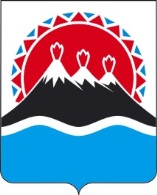 №Об организации проведения смотра-конкурса на лучшее защитное сооружение гражданской обороны на территории Камчатского края Заместитель Министра специальных программ и по делам казачества Камчатского краяЕ.Л. ЛипаковНачальник Главного правового управления Губернатора и Правительства Камчатского краяС.Н. ГудинАдрес ЗС ГО, организация - балансодержатель, руководитель организации, реестровый номер, краткая характеристика ЗС ГОАдрес ЗС ГО, организация - балансодержатель, руководитель организации, реестровый номер, краткая характеристика ЗС ГОАдрес ЗС ГО, организация - балансодержатель, руководитель организации, реестровый номер, краткая характеристика ЗС ГООсновные недостатки, снижающие готовность защитных сооруженийКоличество баллов, снижающих оценку состояния ЗС ГОВычтено1231. Оценка герметичности убежища и состояния ограждающих конструкций и защитных устройств1. Оценка герметичности убежища и состояния ограждающих конструкций и защитных устройств1. Оценка герметичности убежища и состояния ограждающих конструкций и защитных устройств- герметичность убежища не обеспечена; величина подпора меньше, чем предусмотрено проектом (в этом случае остальные показатели не оцениваются, убежище выставляется для участия в конкурсе только после устранения выявленных недостатков);3000- в защитных конструкциях (стенах, перекрытии) имеются проемы, не предусмотренные проектом;500- не исправны защитные и защитно-герметические ворота, двери, ставни (перекос полотна, неисправность затворов), нет уплотнительной резины;10 (за каждую дверь, ставень)- не исправны противовзрывные устройства (МЗС, УЗС, КИД), установлены не герметично, сопряженные детали не смазаны, не покрашены;10(за каждое устройство)- гермоклапаны неисправны, закрываются с применением инструмента;20(за каждый ГК)- отсутствует маркировка на воротах, дверях, ставнях и др.;5 (за каждое наименование)- помещения убежищ влажные, имеют протечки;30- планово-предупредительный ремонт сооружения не проводится;50Примечание: при наличии сборно-разборных нар могут быть начислены баллы в количестве 5002. Оценка состояния инженерно-технического оборудования2. Оценка состояния инженерно-технического оборудования2. Оценка состояния инженерно-технического оборудования- срок эксплуатации фильтров-поглотителей истек (свыше 20 лет);60(за каждый комплект)- фильтровентиляционное оборудование содержится с нарушением правил их эксплуатации;30- отсутствуют отдельные виды оборудования, предусмотренные проектом;60(за каждый агрегат)- воздуховоды, трубы имеют коррозию, их окраска не соответствует установленному цвету;15- емкости запаса воды имеют нарушение теплоизоляции;10- неисправны унитазы, раковины, запорная арматура;20(за каждый прибор)- дизельная электрическая станция не запускается (находится в нерабочем состоянии)200- отсутствует противопожарное имущество (ручной пенный или углекислотный огнетушитель, ящик с песком, передвижная углекислотная установка)20(за каждое наименование)- в сооружении отсутствуют измерительные приборы (тягонапоромер, психрометр, термометр и др.)10(за каждый прибор)- в сооружении отсутствует телефонная связь с пунктом управления объекта;503. Оценка технической и эксплуатационной документации3. Оценка технической и эксплуатационной документации3. Оценка технической и эксплуатационной документацииВ защитном сооружении отсутствуют:- график приведения защитного сооружения в готовность;50- паспорт защитного сооружения;20- журнал проверки состояния защитного сооружения;10- правила содержания и табеля оснащения защитного сооружения;10- правила поведения укрываемых;10- планы внешних и внутренних инженерных сетей с указанием отключающих устройств;10(по каждой из систем)- план защитного сооружения с указанием оборудования для сидения, питания и путей эвакуации;10- инструкции постам по эксплуатации фильтровентиляционного и другого инженерного оборудования;10(по каждой из систем)4. Оценка готовности личного состава гражданских организаций по обслуживанию ЗС ГО4. Оценка готовности личного состава гражданских организаций по обслуживанию ЗС ГО4. Оценка готовности личного состава гражданских организаций по обслуживанию ЗС ГО- ГО ГО по обслуживанию защитных сооружений созданы с нарушением требований инструкции по эксплуатации защитных сооружений ГО;100- личный состав недостаточно подготовлен к выполнению мероприятий по приведению защитного сооружения в готовность к приему укрываемых;1505. Оценка готовности к заполнению защитных сооружений укрываемыми5. Оценка готовности к заполнению защитных сооружений укрываемыми5. Оценка готовности к заполнению защитных сооружений укрываемыми- подходы к защитным сооружениям не расчищены, входы загромождены, пути движения укрываемых не обозначены;100- ключи хранятся с нарушением установленного порядка, на дверях убежищ нет надписей с указанием мест хранения ключей;3006. Оценка эффективности использования защитного сооружения для нужд народного хозяйства и обслуживания населения6. Оценка эффективности использования защитного сооружения для нужд народного хозяйства и обслуживания населения6. Оценка эффективности использования защитного сооружения для нужд народного хозяйства и обслуживания населения- защитное сооружение не используется в соответствии с проектным предназначением в народно-хозяйственных целях;500- не выполняются все требования, обеспечивающие пригодность помещений к переводу их в установленные сроки на режим защитного сооружения (материальные ценности хранятся без стеллажей, которые могут быть использованы для сидения и лежания укрываемых, отсутствуют средства механизации для освобождения помещений и т.д.);100«___» ______________ г.Комиссия, созданная в соответствии сКомиссия, созданная в соответствии сКомиссия, созданная в соответствии сКомиссия, созданная в соответствии с(наименование и реквизиты правового акта) (наименование и реквизиты правового акта) в составе:председателя(фамилия, имя, отчество, должность)(фамилия, имя, отчество, должность)(фамилия, имя, отчество, должность)(фамилия, имя, отчество, должность)членов комиссиичленов комиссии(фамилия, имя, отчество, должность)(фамилия, имя, отчество, должность)(фамилия, имя, отчество, должность)1. Владельцем1. Владельцем(наименование организации, на балансе которой находится ЗС ГО)(наименование организации, на балансе которой находится ЗС ГО)(наименование организации, на балансе которой находится ЗС ГО)предъявлено к проверке защитное сооружениепредъявлено к проверке защитное сооружениепредъявлено к проверке защитное сооружениепредъявлено к проверке защитное сооружениепредъявлено к проверке защитное сооружениепредъявлено к проверке защитное сооружение(наименование ЗС ГО и его краткая характеристика: класс защиты, вместимость)(наименование ЗС ГО и его краткая характеристика: класс защиты, вместимость)(наименование ЗС ГО и его краткая характеристика: класс защиты, вместимость)(наименование ЗС ГО и его краткая характеристика: класс защиты, вместимость)(наименование ЗС ГО и его краткая характеристика: класс защиты, вместимость)(наименование ЗС ГО и его краткая характеристика: класс защиты, вместимость)введенное в эксплуатациювведенное в эксплуатациювведенное в эксплуатациювведенное в эксплуатациювведенное в эксплуатациювведенное в эксплуатацию(дата ввода в эксплуатацию)(дата ввода в эксплуатацию)Согласно проекту убежище (противорадиационное укрытие) предназначеноСогласно проекту убежище (противорадиационное укрытие) предназначеноСогласно проекту убежище (противорадиационное укрытие) предназначеноСогласно проекту убежище (противорадиационное укрытие) предназначеноСогласно проекту убежище (противорадиационное укрытие) предназначеноСогласно проекту убежище (противорадиационное укрытие) предназначено(использование в мирное время)(использование в мирное время)(использование в мирное время)(использование в мирное время)(использование в мирное время)(использование в мирное время)Организация, эксплуатирующая убежище (противорадиационное укрытие)(наименование организаций)2. Рабочей комиссии представлена следующая документация:(перечень документов, наличие договора на совместное пользование ЗС ГО)(перечень документов, наличие договора на совместное пользование ЗС ГО)(указать отсутствующую документацию, дать замечания по имеющейся)(указать отсутствующую документацию, дать замечания по имеющейся)3. Строительные конструкции3. Строительные конструкции(состояние стен, потолков, полов во всех помещениях)(состояние обвалования у отдельно стоящих сооружений, отмостки - у встроенных)(состояние обвалования у отдельно стоящих сооружений, отмостки - у встроенных)(состояние обвалования у отдельно стоящих сооружений, отмостки - у встроенных)4. Конструкции входов, аварийных выходов, расширительных камер, оголовки на воздухозаборах (вытяжной вентиляции)4. Конструкции входов, аварийных выходов, расширительных камер, оголовки на воздухозаборах (вытяжной вентиляции)(краткие технические характеристики по планировке, основным материалам, наличие дефектов)(краткие технические характеристики по планировке, основным материалам, наличие дефектов)5. Защитные устройства5. Защитные устройства(перечень защитно-герметических и герметических ворот, дверей, ставней и их техническое состояние)6. Рабочей комиссией произведено следующее комплексное (индивидуальное) опробование технических систем и инженерно-технического оборудования6. Рабочей комиссией произведено следующее комплексное (индивидуальное) опробование технических систем и инженерно-технического оборудования.(наименование и их результаты)(наименование и их результаты)Дефекты монтажа и эксплуатации инженерно-технического оборудования, выявленные в процессе комплексного (индивидуального) опробования, а также другие неисправностиДефекты монтажа и эксплуатации инженерно-технического оборудования, выявленные в процессе комплексного (индивидуального) опробования, а также другие неисправностиВ процессе комплексного (индивидуального) опробования выполнены дополнительные работы (указать какие)В процессе комплексного (индивидуального) опробования выполнены дополнительные работы (указать какие)7. Выполнение противопожарных требований7. Выполнение противопожарных требований7. Выполнение противопожарных требований8. Качество выполнения мероприятий годовых планов планово-предупредительных ремонтов8. Качество выполнения мероприятий годовых планов планово-предупредительных ремонтов8. Качество выполнения мероприятий годовых планов планово-предупредительных ремонтов8. Качество выполнения мероприятий годовых планов планово-предупредительных ремонтов9. Выполнение санитарно-технических требований по содержанию помещений защитных сооружений:9. Выполнение санитарно-технических требований по содержанию помещений защитных сооружений:9. Выполнение санитарно-технических требований по содержанию помещений защитных сооружений:9. Выполнение санитарно-технических требований по содержанию помещений защитных сооружений:10. Наличие и готовность групп (звеньев) по обслуживанию защитных сооружений к действию по предназначению10. Наличие и готовность групп (звеньев) по обслуживанию защитных сооружений к действию по предназначению10. Наличие и готовность групп (звеньев) по обслуживанию защитных сооружений к действию по предназначению10. Наличие и готовность групп (звеньев) по обслуживанию защитных сооружений к действию по предназначениюРешение рабочей комиссииПредъявленное к проверке защитное сооружение считать:(готовым, ограничено готовым, не готовым к приему укрываемых)Предложения:Председатель рабочей комиссииЧлены рабочей комиссии